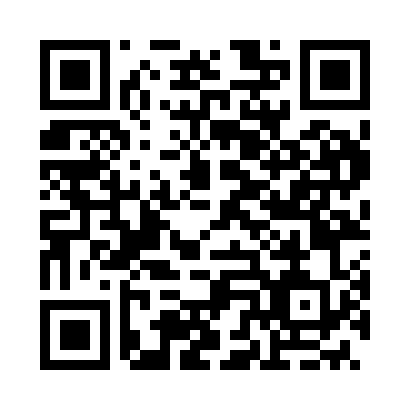 Prayer times for Katlanvolgy, HungaryWed 1 May 2024 - Fri 31 May 2024High Latitude Method: Midnight RulePrayer Calculation Method: Muslim World LeagueAsar Calculation Method: HanafiPrayer times provided by https://www.salahtimes.comDateDayFajrSunriseDhuhrAsrMaghribIsha1Wed3:255:3012:435:457:579:542Thu3:235:2912:435:467:589:563Fri3:205:2712:435:478:009:584Sat3:185:2512:435:488:0110:005Sun3:155:2412:435:498:0210:026Mon3:135:2212:435:498:0410:047Tue3:105:2112:435:508:0510:078Wed3:085:2012:435:518:0610:099Thu3:065:1812:435:528:0710:1110Fri3:035:1712:425:538:0910:1311Sat3:015:1612:425:538:1010:1512Sun2:585:1412:425:548:1110:1813Mon2:565:1312:425:558:1310:2014Tue2:535:1212:425:568:1410:2215Wed2:515:1012:425:568:1510:2416Thu2:495:0912:425:578:1610:2717Fri2:465:0812:425:588:1710:2918Sat2:445:0712:435:588:1910:3119Sun2:425:0612:435:598:2010:3320Mon2:395:0512:436:008:2110:3521Tue2:375:0412:436:008:2210:3822Wed2:355:0312:436:018:2310:4023Thu2:335:0212:436:028:2410:4224Fri2:305:0112:436:028:2610:4425Sat2:285:0012:436:038:2710:4626Sun2:264:5912:436:048:2810:4827Mon2:244:5812:436:048:2910:5028Tue2:224:5812:436:058:3010:5229Wed2:204:5712:446:068:3110:5430Thu2:184:5612:446:068:3210:5631Fri2:164:5612:446:078:3310:58